ПРОЕКТВносит ГубернаторИвановской области 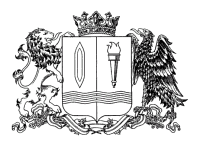 ЗАКОН ИВАНОВСКОЙ ОБЛАСТИПринят Ивановской областной ДумойНастоящий Закон принят в соответствии с Налоговым кодексом Российской Федерации в целях регулирования правоотношений по налогам, взимаемым в связи с применением патентной системы налогообложения.О внесении изменения в статью 2 Закона Ивановской области 29.11.2012 № 99-ОЗ «О введении патентной системы налогообложения на территории Ивановской области»Статья 1.Внести в статью 2 Закона Ивановской области от 29.11.2012              № 99-ОЗ «О введении патентной системы налогообложения на территории Ивановской области» (в действующей редакции) следующее изменение:строку 10 признать утратившей силу.Статья 2.Настоящий Закон вступает в силу с 01.01.2022.Статья 1.Внести в статью 2 Закона Ивановской области от 29.11.2012              № 99-ОЗ «О введении патентной системы налогообложения на территории Ивановской области» (в действующей редакции) следующее изменение:строку 10 признать утратившей силу.Статья 2.Настоящий Закон вступает в силу с 01.01.2022.ГубернаторИвановской областиг. Иваново_______________ 2021 г.№ ______-ОЗС.С. Воскресенский